Приложение                                                                                                 к постановлению администрацииНаходкинского городского округаСХЕМА № 253размещения нестационарного торгового объекта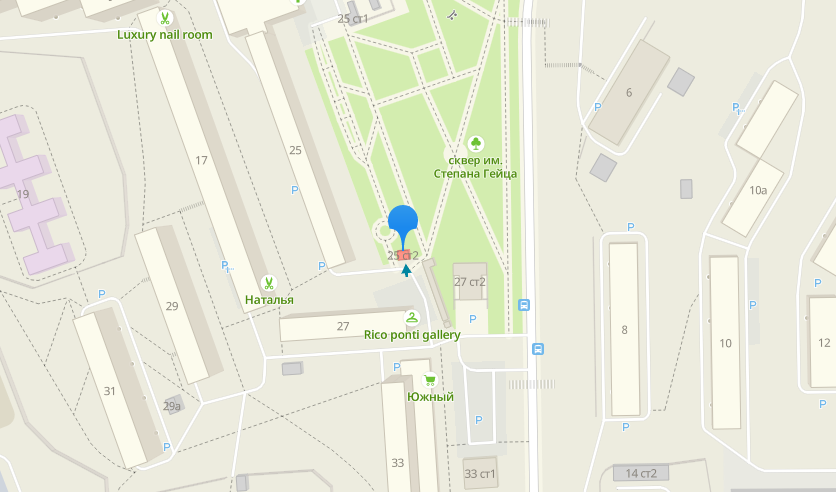 Вид нестационарного торгового объектаСпециализацияМестоположение объектаПлощадь объекта/площадь земельного участка, кв.мКоординаты земельного участка, МСКПавильонПродовольственные товарыМестоположение: Примерно в 52м на восток от жилого дома расположенного по ул. Спортивной, 2748.0X1 321624.01	Y1 2229320.51X2 321622.07	Y2 2229313.54X3 321626.87	Y3 2229312.20X4 321628.81	Y4 2229319.17X5 321624.01	Y5 2229320.51